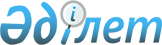 О районном бюджете на 2009 год
					
			Утративший силу
			
			
		
					Решение маслихата Аккайынского района Северо-Казахстанской области от 26 декабря 2008 года N 10-3. Зарегистрировано Управлением юстиции Аккайынского района Северо-Казахстанской области 3 февраля 2009 N 13-2-95. Утратило силу (письмо Департамента юстиции Северо-Казахстанской области от 2 апреля 2013 года № 04-07/1933)      Сноска. Утратило силу (письмо Департамента юстиции Северо-Казахстанской области от 02.04.2013 № 04-07/1933)       

В соответствии с Бюджетным кодексом Республики Казахстан от 4 декабря 2008 года № 95-IV статьи 75, пунктами 3, 4 статьи 240,  Законом Республики Казахстан «О местном государственном управлении и самоуправлении в Республике Казахстан» от 23 января 2001 года № 148 подпункта 1) пункта 1 статьи 6, сессия районного маслихата РЕШИЛА:

      Сноска. Преамбула с изменениями, внесенными решением маслихата Аккайынского района от 29.07.2009 N 15-2



      1.Утвердить районный бюджет на 2009 год согласно приложению 1 в следующих объемах:

      1) доходы -1 748 126 тысяч тенге,

      в том числе по:

      налоговым поступлениям - 194 813 тысячи тенге,

      неналоговым поступлениям - 528 тысячи тенге,

      поступлениям от продажи основного капитала - 32 360 тысячи тенге,

      поступлениям трансфертов - 1 520 425 тысячи тенге;

      2) затраты - 1 760 891 тысяч тенге;

      3) чистое бюджетное кредитование - 0 тысяч тенге;

      4) сальдо по операциям с финансовыми активами - 2000 тысяч тенге;

      в том числе:

      приобретение финансовых активов - 2000 тысяч тенге,

      поступления от продажи финансовых активов государства - 0 тысяч тенге;

      5) дефицит (профицит) бюджета - -14765 тысяч тенге;

      6) финансирование дефицита (использование профицита) - 14765 тысяч тенге,

      движение остатков бюджетных средств - 14765 тысяч тенге.

      Сноска. Пункт 1 с изменениями, внесенными решением маслихата Аккайынского района от 27.04.2009 N 12-1; от 29.07.2009 N 15-2; от 23.10.2009 N 16-1; от 26.11.2009 N 17-1



      2. Установить, что доходы районного бюджета формируются в соответствии с Бюджетным кодексом Республики Казахстан за счет следующих налоговых поступлений:

      социального налога;

      налога на имущество физических и юридических лиц, индивидуальных предпринимателей;

      земельного налога;

      налога на транспортные средства;

      единого земельного налога;

      акцизов на бензин (за исключением авиационного) и дизельное топливо;

      платы за пользование земельными участками;

      сбор за государственную регистрацию индивидуальных предпринимателей;

      лицензионный сбор за право занятия отдельными видами деятельности;

      сбор за государственную регистрацию юридических лиц и учетную регистрацию филиалов и представительств, а также их перерегистрацию;

      сбор за государственную регистрацию залога движимого имущества и ипотеки судна или строящего судна;

      сбор за государственную регистрацию транспортных средств, а также их перерегистрацию;

      сбор за государственную регистрацию прав на недвижимое имущество и сделок с ним;

      плата за размещение наружной (визуальной) рекламы в полосе отвода автомобильных дорог общего пользования местного значения и в населенных пунктах;

      государственной пошлины, кроме консульского сбора и государственных пошлин, зачисляемых в республиканский бюджет;

      фиксированный налог.

      Сноска. Пункт 2 с изменениями, внесенными решением маслихата Аккайынского района от 23.10.2009 N 16-1



      3. Установить, что доходы районного бюджета формируются за счет следующих неналоговых поступлений:

      доходов от аренды имущества коммунальной собственности района;

      других неналоговых поступлений в бюджет района.



      4. Установить, что доходы районного бюджета формируются за счет следующих поступлений от продажи основного капитала:

      поступления от продажи земельных участков, за исключением земельных участков сельскохозяйственного назначения.

      поступления от продажи имущества, закрепленного за государственными учреждениями, финансируемыми из местного бюджета

      Сноска. Пункт 4 с изменениями, внесенными решением маслихата Аккайынского района от 26.11.2009 N 17-1



      5. Учесть, что в доходах бюджета района на 2009 год предусмотрено поступление трансфертов из областного бюджета в общей сумме 1 520 425 тысяч тенге, в том числе субвенция в сумме 846 098 тысяч тенге.

      Сноска. Пункт 5 с изменениями, внесенными решением маслихата Аккайынского района от 27.04.2009 N 12-1; 29.07.2009 N 15-2; от 23.10.2009 N 16-1; от 26.11.2009 N 17-1



      6. Учесть, что в районном бюджете на 2009 год предусмотрены целевые трансферты в общей сумме 674 327 тысяч тенге, в том числе:

      1) на реализацию инвестиционных проектов по водообеспечению –  539 137 тысяч тенге;

      2) на содержание вновь вводимых объектов образования – 14 709 тысяч тенге;

      3) на выплату государственной адресной социальной помощи – 6  365 тысяч тенге и ежемесячного государственного пособия на детей до 18 лет – 5 027 тысячи тенге связи с ростом размера прожиточного минимума;

      4) на реализацию Государственной программы развития образования Республики Казахстан на 2005-2010 годы в сумме 21 532 тысяч тенге, в том числе:

      4 050 тысячи тенге - на оснащение учебным оборудованием кабинетов биологии в государственных учреждениях основного среднего и общего среднего образования;

      10 528 тысячи тенге - на создание лингафонных и мультимедийных кабинетов в государственных учреждениях основного среднего и общего среднего образования;

      6 353 тысяч тенге - на внедрение системы новых технологий в государственной системе образования;

      5) на информатизация системы образования в государственных учреждениях образования в сумме 2 864 тысяч тенге;

      6) исключен, решением маслихата Аккайынского района от 27.04.2009 N 12-1

      7) на оснащение школ района учебными пособиями по изучению Правил дорожного движения в сумме 214 тысяч тенге;

      8) на льготное зубопротезирование лиц, приравненных по льготам и гарантиям к участникам и инвалидам Великой отечественной войны в сумме 161 тысяча тенге;

      9) на инвентаризацию сельскохозяйственных угодий в населенных пунктах в сумме 930 тысяч тенге:

      10) для реализации мер социальной поддержки специалистов социальной сферы сельских населенных пунктов 3 992 тысяч тенге.

      Сноска. Пункт 6 с изменениями, внесенными решением маслихата Аккайынского района от 27.04.2009 N 12-1; от 26.11.2009 N 17-1

      11) на реализацию стратегии региональной занятости и переподготовки кадров (Дорожной карты) – 79997 тысяч тенге согласно приложению 5, в том числе 

      20000 тысяч тенге - на капитальный и текущий ремонт школ (Киялинская средняя школа);

      22400 тысяч тенге - на ремонт и содержание автомобильных дорог районного значения;

      16498 тысяч тенге - на расширение программы социальных рабочих мест и молодежной практики, в том числе на расширение программ молодежной практики – 9898 тысяч тенге, на создание социальных рабочих мест – 6900 тысяч тенге;

      7577 тысяч тенге - на финансирование социальных проектов в поселках, аулах (селах), аульных (сельских) округах (капитальный ремонт Чаглинского Дома культуры – 2727 тысяч тенге, капитальный ремонт Власовского Дома культуры – 5000 тысяч тенге);

      14994 тысяч тенге - на ремонт инженерно-коммуникационной инфраструктуры и благоустройство населенных пунктов.

      Сноска. Пункт 6 дополнен подпунктом 11) решением маслихата Аккайынского района от 27.04.2009 N 12-1; с изменениями, внесенными решением маслихата Аккайынского района от 29.07.2009 N 15-2; от 23.10.2009 N 16-1



      6-1. Утвердить резерв местного исполнительного органа района на 2009 год в сумме 30 тысяч тенге.

      Сноска. Пункт 6 дополнен пунктом 6-1 решением маслихата Аккайынского района от 27.04.2009 N 12-1; с изменениями, внесенными решением маслихата Аккайынского района от 29.07.2009 N 15-2; от 23.10.2009 N 16-1

      6-2. Предусмотреть в бюджете района средства в сумме 4273 тысячи тенге на реализацию стратегии региональной занятости и переподготовки кадров (Дорожной карты), в том числе на финансирование социальных проектов в поселках, аулах (селах), аульных (сельских) округах – 4273 тысячи тенге (капитальный ремонт Чаглинского Дома культуры).

      Сноска. Пункт 6 дополнен пунктом 6-2 решением маслихата Аккайынского района от 27.04.2009 N 12-1

      6-3. Утвердить за счет свободных остатков средств районного бюджета, сложившихся на начало года в сумме 14765 тысяч тенге и возврата неиспользованных целевых трансфертов из республиканского бюджета в сумме 1 тысяча тенге расходы районного бюджета по бюджетным программам согласно приложению 6.

      Сноска. Пункт 6 дополнен пунктом 6-3 решением маслихата Аккайынского района от 27.04.2009 N 12-1



      7. Сохранить в расходах бюджета района на 2009 год выплаты на оказание социальной помощи специалистам здравоохранения, образования, социального обеспечения, культуры, проживающим в сельской местности, по приобретению топлива в размере две тысячи тенге каждому.



      8. Сохранить повышенные на 25 процентов должностные оклады (тарифных ставок) специалистам сферы социального обеспечения, образования, культуры и спорта, работающих в сельской местности и являющихся гражданскими служащими, по сравнению со ставками специалистов, занимающихся этими видами деятельности в городских условиях.



      9. Предусмотреть перечень районных бюджетных программ развития на 2009 год, направленных на реализацию бюджетных инвестиционных проектов, согласно приложению 2.



      10. Предусмотреть на 2009 год финансирование по аппаратам акимов сельских округов в объемах согласно приложению 3.



      11. Предусмотреть перечень бюджетных программ, не подлежащих секвестрированию в процессе исполнения бюджета на 2009 год согласно приложению 4.



      12. Учесть, что в расходах районного бюджета на 2009 год предусматриваются выплаты на

      ежемесячную социальную помощь участникам и инвалидам Великой Отечественной войны в сумме 500 тенге;

      ежемесячную социальную помощь гражданам, больным активным туберкулезом на дополнительное питание в период амбулаторного лечения в размере 600 тенге;

      социальную помощь на зубопротезирование участникам и инвалидам Великой Отечественной войны, а также лицам, приравненным по льготам и гарантиям к участникам и инвалидам Великой Отечественной войны,  которое осуществляется медицинской организацией, имеющей лицензию на зубопротезирование, в размере стоимости зубопротезирования (кроме драгоценных металлов и протезов из металлопластики, металлокерамики и металлоакрила);

      социальную помощь на санаторно-курортное лечение участникам, инвалидам Великой Отечественной войны и лицам, приравненным к ним; другим категориям лиц, приравненным по льготам и гарантиям к участникам войны, инвалидам всех категорий;

      ежемесячную социальную помощь участникам и инвалидам Великой Отечественной войны для оплаты расходов на коммунальные услуги в размере четырех месячных расчетных показателей;

      ежемесячную социальную помощь малообеспеченным гражданам в размере одного месячного расчетного показателя.

      Сноска. Пункт 12 в редакции решения маслихата Аккайынского района от 26.11.2009 N 17-1



      13. Обеспечить в 2008 году выплату заработной платы государственным служащим, работникам государственных учреждений, не являющимся государственными служащими, и работникам казенных предприятий в полном объеме.

      14. Настоящее решение вводится в действие с 1 января 2009 года.      Председатель                               Секретарь

      Х сессии IV созыва                         районного Маслихата

      С. Аверин                                  Б. Билялов

Приложение 1

к решению сессии

Аккайынского районного маслихата

от 26 декабря 2008 года № 10-3 Бюджет Аккайынского района на 2009 год      Сноска. Приложение 1 в редакции решения маслихата Аккайынского района от 26.11.2009 N 17-1

Приложение 2

к решению сессии

Аккайынского районного маслихата

от 26 декабря 2008 года № 10-3 Перечень районных бюджетных программ развития на 2009 год, направленных на реализацию бюджетных инвестиционных проектов      Сноска. Приложение 2 в редакции решения маслихата Аккайынского района от 23.10.2009 N 16-1

Приложение 3

к решению сессии

Аккайынского районного маслихата

от 26 декабря 2008 года № 10-3 Объемы финансирования на 2009 год по аппаратам акимов сельских округов      Сноска. Приложение 3 в редакции решения маслихата Аккайынского района от 23.10.2009 N 16-1

Приложение 4

к решению сессии

Аккайынского районного маслихата

от 26 декабря 2008 года № 10-3 Перечень районных бюджетных программ не подлежащих секвестрированию в процессе исполнения бюджета на 2009 год

Приложение 5

к решению сессии

Аккайынского районного маслихата

от 27 апреля 2009 года № 12-1 Целевые трансферты на реализацию стратегии региональной занятости и переподготовки кадров (Дорожная карта)      Сноска. Решение дополнено приложением 5 решением маслихата Аккайынского района от 23.10.2009 N 16-1тыс. тенгеДоходыУвеличить

Приложение 6

к решению сессии

Аккайынского районного маслихата

от 27 апреля 2009 года № 12-1 Распределение свободного остатка,сложившегося

на 1 января 2009 года по районному бюджету      Сноска. Решение дополнено приложением 6 решением маслихата Аккайынского района от 27.04.2009 N 12-1
					© 2012. РГП на ПХВ «Институт законодательства и правовой информации Республики Казахстан» Министерства юстиции Республики Казахстан
				Кате

горияКла

ссПод

кла

ссНаименованиеСумма

(тыс.

тенге)1. Доходы1 748 1261Налоговые поступления214 313030Социальный налог120 0001Социальный налог120 000040Налоги на собственность76 4781Налоги на имущество52 6623Земельный налог7 0264Налог на транспортные средства14 5465Единый земельный налог2 244050Внутренние налоги на товары, работы

и услуги15 9512Акцизы2 9573Поступления за использование

природных и других ресурсов10 2584Сборы за ведение предпринимательской

и профессиональной деятельности2 7245Налог на игорный бизнес12080Обязательные платежи, взимаемые за

совершение юридически значимых

действий и (или) выдачу документов

уполномоченными на то

государственными органами или

должностными лицами1 8841Государственная пошлина1 8842Неналоговые поступления528010Доходы от государственной собственности4285Доходы от аренды имущества,

находящегося в коммунальной

собственности428060Прочие неналоговые поступления1001Прочие неналоговые поступления1003Поступления от продажи основного

капитала12 860030Продажа земли и нематериальных

активов12 8601Продажа земли12 8604Поступления трансфертов1 520 425020Трансферты из вышестоящих органов

государственного управления1 520 4252Трансферты из областного бюджета1 520 425Функц.

группаАдм-

тор

бюд

жет

ных

про

граммБюд

жет

ная

про

грам

маНаименованиеСумма

(тыс.

тенге)2.Затраты1 760 8911Государственные услуги общего

характера123 888112Аппарат маслихата района (города

областного значения)11 570001Обеспечение деятельности

маслихата района (города

областного значения)11 570122Аппарат акима района (города

областного значения)37 883001Обеспечение деятельности акима

района (города областного

значения)37 883123Аппарат акима района в городе,

города районного значения,

поселка,аула (села), аульного

(сельского) округа62 261001Функционирование аппарата акима

района в городе, города районного

значения, поселка, аула (села),

аульного (сельского) округа62 261452Отдел финансов района (города

областного значения)6 342001Обеспечение деятельности Отдела

финансов6 082003Проведение оценки имущества в

целях налогооблажения260453Отдел экономики и бюджетного

планирования района (города

областного значения)5 832001Обеспечение деятельности Отдела

экономики и бюджетного

планирования5 8322Оборона3 850122Аппарат акима района (города

областного значения)3 850005Мероприятия в рамках исполнения

всеобщей воинской обязанности3 850006Предупреждение и ликвидация

чрезвычайных ситуаций масштаба

района (города областного

значения)0007Мероприятия по профилактике и

тушению степных пожаров районного

(городского) масштаба, а также

пожаров в населенных пунктах, в

которых не созданы органы

государственной противопожарной

службы04Образование840 188464Отдел образования района (города

областного значения)840 188001Обеспечение деятельности Отдела

образования6 125003Общеобразовательное обучение757 399004Информатизация системы

образования в государственных

учреждениях образования района

(города районного значения)2 864005Приобретение и доставка

учебников, учебно-методических

комплексов для государственных

учреждений образования района

(города районного значения)9 357006Дополнительное образование для

детей4 634009Обеспечение деятельности

организаций дошкольного

воспитания и обучения33 456010Внедрение новых технологий

обучения в государственной

системе образования за счет

целевых трансфертов из

республиканского бюджета6 353011Капитальный, текущий ремонт

объектов образования в рамках

реализации стратегии региональной

занятости и переподготовки кадров20 0006Социальная помощь и социальное

обеспечение107 111451Отдел занятости и социальных

программ района (города

областного значения)107 111001Обеспечение деятельности Отдела

занятости и социальных программ11 385002Программа занятости32 124004Оказание социальной помощи

специалистам здравоохранения,

образования, социального

обеспечения, культуры и спорта,

проживающим в сельской местности,

по приобретению топлива1 666005Государственная адресная

социальная помощь12 356007Социальная помощь отдельным

категориям нуждающихся граждан по

решению местных представительных

органов9 198010Материальное обеспечение

детей-инвалидов, воспитывающихся

и обучающихся на дому282011Оплата услуг по зачислению,

выплате и доставке пособий и

других социальных выплат462014Оказание социальной помощи

нуждающихся гражданам на дому23 738016Государственные пособия на детей

до 18 лет13 493017Обеспечение нуждающихся инвалидов

обязательными гигиеническими

средствами и предоставление услуг

специалистами жестового языка,

индивидуальными помощниками в

соответствии с индивидуальной

программой реабилитации инвалида2 4077Жилищно-коммунальное хозяйство63 735123Аппарат акима района в городе,

города районного значения,

поселка,аула (села), аульного

(сельского) округа9 388007Организация сохранения

государственного жилищного фонда

города районного значения,

поселка, аула (села), аульного

(сельского) округа609008Освещение улиц населенных пунктов6 438009Обеспечение санитарии населенных

пунктов1 050010Содержание мест захоронений и

погребение безродных161011Благоустройство и озеленение

населенных пунктов1 130467Отдел строительства района

(города областного значения)36 981003Строительство жилья006Развитие системы водоснабжения36 981458Отдел жилищно-коммунального

хозяйства, пассажирского

транспорта и автомобильных дорог

района (города областного

значения)17 366002Изъятие, в том числе путем выкупа

земельных участков для

государственных надобностей и

связанное с этим отчуждение

недвижимого имущества80003Организация сохранения

государственного жилищного фонда224012Функционирование системы

водоснабжения и водоотведения3 540030Ремонт инженерно-коммуникационной

инфраструктуры и благоустройство

населенных пунктов в рамках

реализации cтратегии региональной

занятости и переподготовки кадров13 5228Культура, спорт, туризм и

информационное пространство51 699123Аппарат акима района в городе,

города районного значения,

поселка,аула (села), аульного

(сельского) округа15 483006Поддержка культурно-досуговой

работы на местном уровне15 483455Отдел культуры и развития языков

района (города областного

значения)22 969001Обеспечение деятельности Отдела

культуры и развития языков3 884003Поддержка культурно-досуговой

работы7 734006Функционирование районных

(городских) библиотек10 839007Развитие государственного языка и

других языков народа Казахстана512456Отдел внутренней политики района

(города областного значения)7 363001Обеспечение деятельности Отдела

внутренней политики2 863002Проведение государственной

информационной политики через

средства массовой информации4 500465Отдел физической культуры и

спорта района (города областного

значения)5 884001Обеспечение деятельности Отдела

спорта2 793006Проведение спортивных

соревнований на районном (города

областного значения) уровне150007Подготовка и участие членов

сборных команд района (города

областного значения) по различным

видам спорта на областных

спортивных соревнованиях2 94110Сельское, водное, лесное, рыбное

хозяйство особо охраняемые

природные территории, охрана

окружающей среды и животного

мира, земельные отношения534 184462Отдел сельского хозяйства района

(города областного значения)14 102001Обеспечение деятельности Отдела

сельского хозяйства10 110099Реализация мер социальной

поддержки специалистов социальной

сферы сельских населенных пунктов

за счет целевого трансферта из

республиканского бюджета3 992463Отдел земельных отношений района

(города областного значения)6 076001Обеспечение деятельности Отдела

земельных отношений5 146002Работы по переводу

сельскохозяйственных угодий из

одного вида в другой003Земельно-хозяйственное устройство

населенных пунктов930006Землеустройство, проводимое при

установлении границ городов

районного значения, районов в

городе, поселков, аулов (сел),

аульных (сельских) округов467Отдел строительства района

(города областного значения)502 156012Развитие системы водоснабжения502 156123Аппарат акима района в городе,

города районного значения,

поселка, аула (села), аульного

(сельского округа)11 850019Финансирование социальных

проектов в поселках, аулах

(селах), аульных округах в рамках

реализации стратегии региональной

занятости и переподготовки кадров11 85011Промышленность, архитектурная,

градостроительная и строительная

деятельность4 395467Отдел строительства района

(города областного значения)4 395001Обеспечение деятельности Отдела

строительства4 39512Транспорт и коммуникации25 764458Отдел жилищно-коммунального

хозяйства, пассажирского

транспорта и автомобильных дорог

района (города областного

значения)25 764008Ремонт и содержание автомобильных

дорог районного значения, улиц

городов и населенных пунктов в

рамках реализации стратегии

региональной занятости и

переподготовки кадров22 400023Обеспечение функционирования

автомобильных дорог3 36413Прочие6 076452Отдел финансов района (города

областного значения)30012Резерв местного исполнительного

органа района (города областного

значения) 30458Отдел жилищно-коммунального

хозяйства, пассажирского

транспорта и автомобильных дорог

района (города областного

значения)2 942001Обеспечение деятельности Отдела

жилищно-коммунального хозяйства,

пассажирского транспорта и

автомобильных дорог района

(города областного значения)2 942469Отдел предпринимательства района

(города областного значения)3 104001Обеспечение деятельности отдела

предпринимательства3 10415Трансферты1452Отдел финансов района (города

областного значения)1006Возврат целевых трансфертов13. Чистое бюджетное кредитование04. Сальдо по операциям с

финансовыми активами2 000Приобретение финансовых активов15Прочие2 000452Отдел финансов района (города

областного значения)2 000014Формирование или увеличение

уставного капитала юридических

лиц2 000Катего

рияКлассПод

кла

ссНаименованиеСумма

(тыс.

тенге)6Поступления от продажи финансовых

активов государства001Поступления от продажи финансовых

активов государства01Поступления от продажи финансовых

активов внутри страны05.Дефицит (профицит) бюджета-14 7656. Финансирование дефицита

(использование профицита) бюджета14 7658Используемые остатки бюджетных

средств14 76501Остатки бюджетных средств14 7651Свободные остатки бюджетных

средств14 765Функц.

группаАдм-

тор бюд

жетных про

граммПро

грам

маНаименованиеСумма

(тыс.

тенге)Всего541 137Инвестиционные проекты539 1377Жилищно-коммунальное хозяйство36 981467Отдел строительства района (города

областного значения)36 981За счет средств местного бюджета36 981006Развитие системы водоснабжения36 981Развитие и реконструкция

водопроводных сетей в селе Киялы36 98110Сельское, водное, лесное, рыбное

хозяйство, особо охраняемые

природные территории, охрана

окружающей среды и животного мира,

земельные отношения502 156467Отдел строительства района (города

областного значения)502 156За счет трансфертов из

республиканского бюджета502 156012Развитие системы водоснабжения502 156Развитие и реконструкция

водопроводных сетей в селе Смирново108 768Реконструкция Булаевского

группового водопровода (3 очередь)

(корректировка проекта)393 38813Прочие2 000451Отдел финансов района (города

областного значения)2 000Формирование или увеличение

уставного капитала юридических лиц2 000п/пНаимено

вание админис

траторапрограм

ма 001.

000. "Функ

циони

рова

ние акима района в городе,

города

районно

го зна

чения,

посел

ка, аула

(села), аульно

го

(сель

ского) округа"прог

рамма 006.

000. "Под

держ

ка куль

тур

но-

досу

говой

рабо

ты на мест

ном уров

не"програм

ма 007.

000 "Органи

зация сохранения го

сударст

венного жилищно

го фон

да горо

да ра

йонного значе

ния, по

селка, аула

(села), аульно

го

(сель

ского) округа"про

грам

ма 008.

000

"Осве

щение

улиц

насе

лен

ных пунк

тов"про

грам

ма 009.

000

"Обес

пече

ние сани

тарии насе

лен

ных пунк

тов"про

грам

ма 010.

000

"Со

держа

ние

мест

захо

роне

ний и

погре

бе

ний"про

грам

ма 011.

000 "Благо

ус

трой

ство и озеле

нение насе

лен

ных пунк

тов"всего123456789101Аппарат акима Аралагаш

ского сельско

го окру

га446518022562922Аппарат

акима

Астрахан

ского сельско

го окру

га451510232555633Аппарат акима Власов

ского сельско

го окру

га4679533825100424Аппарат акима Григо

рьевско

го сель

ского

округа442114432558895Аппарат акима Иванов

ского сельско

го окру

га48025992554266Аппарат акима Киялин

ского сельско

го окру

га56284572561107Аппарат акима Лесного сельско

го окру

га585915212574058Аппарат акима Полтав

ского сельско

го окру

га483212562561139Аппарат акима Смирнов

ского сельско

го окру

га71590643877516111301566310Аппарат акима Токушин

ского сельско

го окру

га591337660925692311Аппарат акима Чаглин

ского сельско

го окру

га4771103625583212Аппарат акима Черкас

ского сельско

го окру

га2117632255874всего 622611548360964381050161113087132Функ.группаФунк.группаФунк.группаНаименованиеАдминис-

траторАдминис-

траторНаименованиеПро-

граммаНаименование12344Образование464Отдел образования района (города

областного значения)003Общеобразовательное обучениеКате

горияКлассПод

классСпеци

фикаНаименованиеСумма4Поступления трансфертов79 99702Трансферты из вышестоящих

органов государственного

управления79 9972Трансферты из областного бюджета79 99701Целевые текущие трансферты79 997целевые трансферты на реализацию

стратегии региональной занятости

и переподготовки кадров

(Дорожная карта)79 997РасходыУвеличить:РасходыУвеличить:РасходыУвеличить:РасходыУвеличить:РасходыУвеличить:РасходыУвеличить:Функ.

груп

паАдм-

торПро грам

маПод про

грам

маНаименованиеСумма4464Отдел образования района (города

областного значения)20 000011Капитальный, текущий ремонт

объектов образования в рамках

реализации стратегии

региональной занятости и

переподготовки кадров20 000капитальный ремонт Киялинской СШ20 000027За счет трансфертов из

республиканского бюджета14 200028За счет трансфертов из

областного бюджета5 8006451Отдел занятости и социальных

программ района (города

областного значения)16 498002Программа занятости16498103Расширение программы социальных

рабочих мест и молодежной

практики за счет целевых текущих

трансфертов из республиканского

бюджета16498социальные рабочие места6900молодежная практика95987458Отдел жилищно-коммунального

хозяйства, пассажирского

транспорта и автомобильных дорог

района (города областного

значения)13522030Ремонт инженерно-

коммуникационной инфраструктуры

и благоустройство населенных

пунктов в рамках реализации

cтратегии региональной занятости

и переподготовки кадров13522028За счет трансфертов из

областного бюджета14994капитальный ремонт объектов

водоснабжения1499410123Аппарат акима района в городе,

города районного значения,

поселка, аула (села), аульного

(сельского округа)7577019Финансирование социальных

проектов в поселках, аулах

(селах), аульных округах в

рамках реализации стратегии

региональной занятости и

переподготовки кадров7577027За счет трансфертов из

республиканского бюджета4850капитальный ремонт Власовского

Дома культуры4850028За счет трансфертов из

областного бюджета2727капитальный ремонт Чаглинского

Дома культуры272712458Отдел жилищно-коммунального

хозяйства, пассажирского

транспорта и автомобильных дорог

района (города областного

значения)22400008Ремонт и содержание

автомобильных дорог районного

значения, улиц городов и

населенных пунктов в рамках

реализации стратегии

региональной занятости и

переподготовки кадров22400ремонтно-дорожные работы22400027За счет трансфертов из

республиканского бюджета6500028За счет трансфертов из

областного бюджета15900ВСЕГО79 997Функц. группаАдм-тор бюдж. про-

граммПро- граммаПодпро-

граммаНаименованиеСуммаУвеличить:Увеличить:Увеличить:Увеличить:Увеличить:Сумма1453Отдел экономики и

бюджетного

планирования

района (города

областного

значения)170001Обеспечение

деятельности

Отдела экономики

и бюджетного

планирования170009Материально

техническое

оснащение

государственных

органов170приобретение 1-го

компьютера1704464Отдел

образования 

района (города

областного

значения)240001Обеспечение

деятельности

отдела

образования240003Аппараты местных

органов240увеличение лимита

численности

отдела на 1

единицу2406451Отдел занятости и

социальных

программ района

(города

областного

значения)4 650007000Социальная помощь

отдельным

категориям

нуждающихся

граждан по

решению местных

представительных 

органов4 650социальная помощь

малообеспеченным

гражданам

ежемесячно в

размере одного

месячного

расчетного

показателя4 000социальная помощь

участникам и

инвалидам Великой

Отечественной

Войны ежемесячно

в размере 

четырех месячных

расчетных

показателей для

оплаты расходов

на коммунальные

услуги6507123Аппарат акима

района в городе,

города районного

значения,

поселка,аула

(села), аульного

(сельского)

округа1 618008000Освещение улиц 

населенных

пунктов1 093работы по

освещению села

Смирново1 093010000Содержание мест

захоронений и

погребение

безродных75ограждение

территории

старого клабдища

по улице Дорожной

в селе Смирново75011000Благоустройство и

озеленение

населенных

пунктов450приобретение

стендов по

антикризисной

программе и

Посланию54озеленение села

Смирново96обустройство

центральной

площади села

Смирново3007458Отдел жилищно-

коммунального

хозяйства,

пассажирского

транспорта и

автомобильных

дорог района

(города

областного

значения)1 437003000Организация

сохранения

государственного

жилищного фонда224изготовление

технических

паспортов,

земельных

участков,

регистрация права

собственности на

коммунальные

жилые дома224012000Функционирование 

системы

водоснабжения и

водоотведения1 213изготовление

технических

паспортов,

земельных

участков,

регистрация права

собственности на

разводящие сети и

водонапорные

башни1 2138123Аппарат акима

района в городе,

города районного

значения,

поселка, аула

(села), аульного

(сельского)

округа750006000Поддержка

культурно-

досуговой работы

на местном уровне750замена

отопительных

котлов в сельских

клубах750аппарат акима

Лесного сельского

округа400аппарат акима

Аралагашского

сельского округа3508455Отдел культуры и

развития языков

района (города

областного

значения)764006000Функционирование

районных

(городских)

библиотек514оформление

технического

паспорта на

библиотеку100приобретение

пожарного

инвентаря414007000Развитие

государственного

языка и других

языков народа

Казахстана250на оплату курсов

по обучению

государственному

языку50на подготовку и

проведение

мероприятий по

пропаганде

изучения

государственного

языка2008465Отдел физической

культуры и спорта

района (города

областного

значения)991007Подготовка и

участие членов

сборных команд

района (города

областного

значения) по

различным видам

спорта на

областных

спортивных

соревнованиях991приобретение

спортивной формы

для инвалидов-

спортсменов300приобретение

спортивной формы

для хоккейной

команды69110463Отдел земельных

отношений района

(города

областного

значения)340001Обеспечение

деятельности

отдела земельных

отношений340009Материально

техническое

оснащение

государственных

органов340приобретение 2-х

компьютеров34012458Отдел жилищно-

коммунального

хозяйства,

пассажирского

транспорта и

автомобильных

дорог района

(города

областного

значения)1736023Обеспечение

функционирования

автомобильных

дорог 1736015За счет средств

местного бюджета1736на ремонтную

планировку

грунтовых дорог

села Смирново и

районного

значения173613458Отдел жилищно-

коммунального

хозяйства,

пассажирского

транспорта и

автомобильных

дорог района

(города

областного

значения)68001Обеспечение

деятельности

отдела жилищно-

коммунального

хозяйства,

пассажирского

транспорта и

автомобильных

дорог района 68003Аппараты местных

органов68приобретение

государственной

символики6815452Отдел финансов

района (города

областного

значения)2 001006000Возврат целевых

трансфертов1014000Формирование или

увеличение

уставного

капитала

юридических лиц2 000Всего14 765